Title (Bold, centered, Time New Roman 14pt)First Author (presenting author underscored),1 Second Author,2 Third Author3 and Fourth Author4,*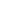 (Italic with Bold Name, Align left, Time New Roman 12)1Department, Institute/ University, City, Zip Code, Country 
Tel.:+country code area number telephone number, E-mail: xxx@yyy.zzz2Department, Institute/ University, City, Zip Code, Country 
Tel.:+country code area number telephone number, E-mail: xxx@yyy.zzz3Department, Institute/ University, City, Zip Code, Country
Tel.:+country code area number telephone number, E-mail: xxx@yyy.zzz 4*Department, Institute/ University, City, Zip Code, Country
Tel.:+country code area number telephone number, E-mail: xxx@yyy.zzz (Italic, Align left, Times New Roman 10)Abstract:Abstract text should be 150 to 250-word paragraph and is not exceeding 350 words in length (justified, line spacing: 1.5, Time New Roman 12pt) on standard size A4 page (210 x 297 mm; left and right margins: 2.54 cm, top and bottom margins: 2.54 cm). Describing the abstract as a summary is accurate but is also an understatement. Generally, an abstract contains the thesis of research conducted, the methods through which the thesis was tested, the findings of the research, and any final thoughts. An abstract should be as succinct as possible, and readers should not have difficulty comprehending the purpose of the research. The information included in an abstract depends on the type of paper. A report of an empirical study should contain a statement of the problem or introduction, objective, material and method, findings result, and conclusion.Introduction: explain the importance of the topic and the objective(s) of your work.Materials and Methods: State what was done and how it was done.Results: A summary of the main findings. Abstract without any results will not be considered.Conclusion: Indicate the significance and application of the research findings.Keywords: Keyword/ Keyword/ Keyword/ Keyword (Key word texts in 12 pt Times New Roman Italic, 3-5 keywords,) Tip: The keywords should be American spelling for the English version and avoiding general and plural terms and multiple concepts (avoid, for example, 'and', 'of'). Be sparing with abbreviations: only abbreviations firmly established in the field may be eligible. These keywords will be used for indexing purposes.